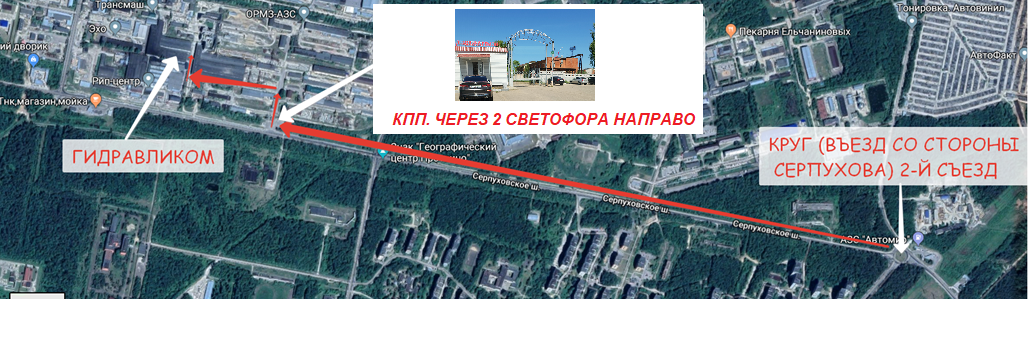 М.О. г. Протвино Кременковское шоссе 2. ПРОПУСК НА ВЪЕЗД НА ТЕРРИТОРИЮ НУЖНО ЗАКАЗЫВАТЬ ЗАРАНЕЕНавигатор показывает въезд неправильно. Смотреть на схемуВ яндекс-навигатор или яндекс-карты набрать: «гидравликом кременковское шоссе»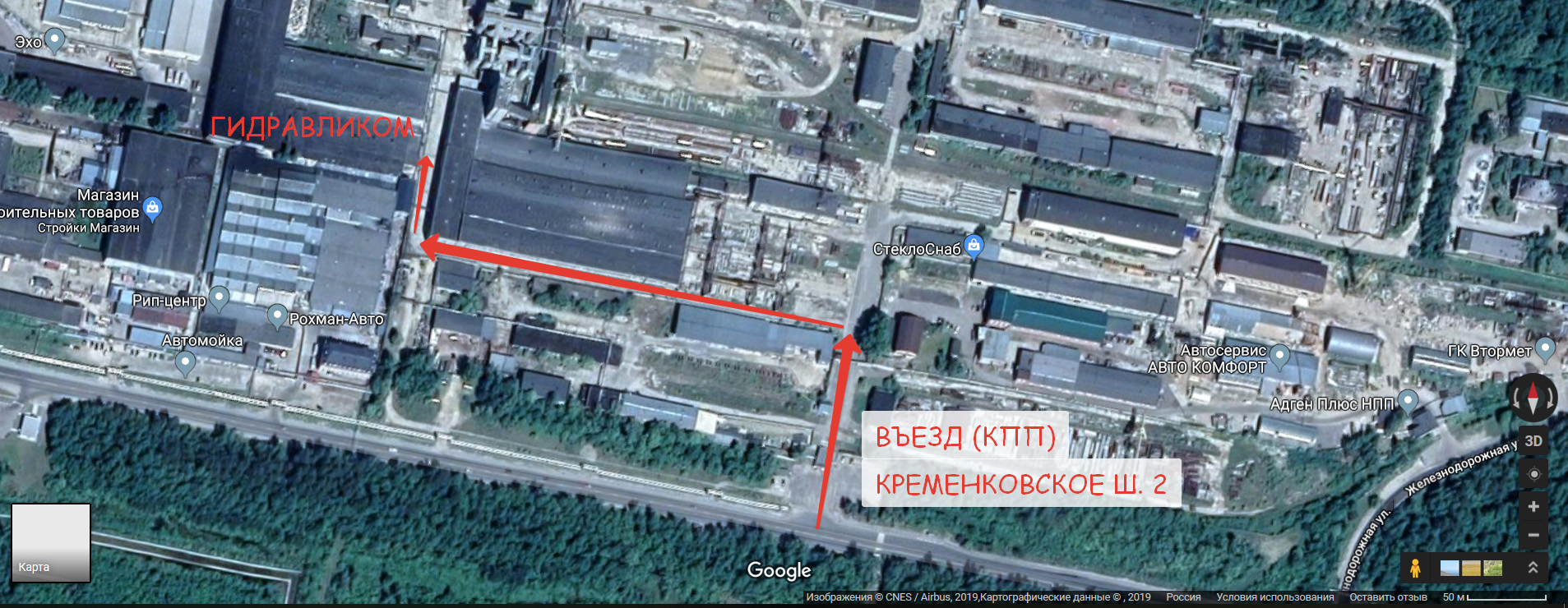 